JAK ÚSPĚŠNĚ SKLOUBIT FINANČNÍ ÚSPĚCH A DUCHOVNÍ POSLÁNÍPraha, 7. října 2019Chcete úspěšně podnikat, a přitom si zachovat duševní integritu a nezradit svou duchovní cestu? Celosvětově uznávaný kouč a učitel Alan Cohen na mnoha příkladech ukazuje, že je to možné. Představuje navíc deset široce rozšířených mýtů, které tomu brání. Jakmile si je uvědomíte, dokážete přijmout skutečnost, která je vám nakloněná víc, než se zdálo.CHYTRÝ A PRONIKAVÝ POHLED NA SKLOUBENÍ FINANČNÍHO ÚSPĚCHU A DUCHOVNÍHO POSLÁNÍ…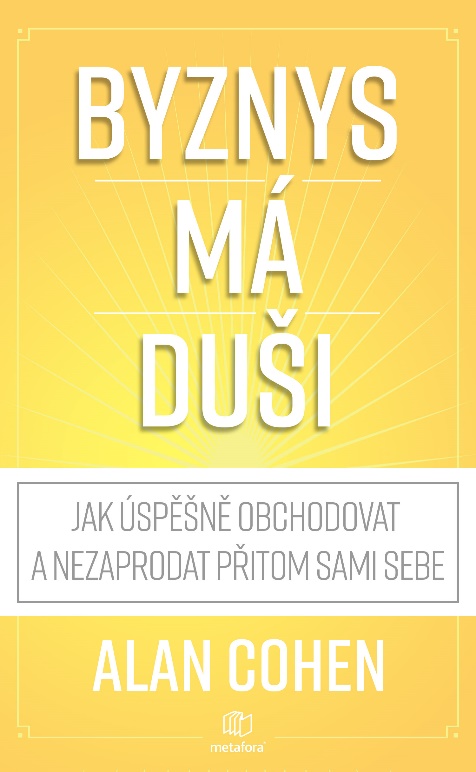 Všichni chceme mít úspěch a prosperovat, ale přitom tomu neobětovat vlastní duši a duchovní cestu. Je to vůbec možné? Autor Alan Cohen vysvětluje, že ano. Při práci a podnikání totiž nebojujeme s vnějšími okolnostmi, konkurencí a omezenými zdroji, nýbrž s vlastními podvědomými představami.Očividnou lež opustíme poměrně snadno. Horší je však rozloučit se s přesvědčivými, hluboce zakořeněnými představami – mýty, podle nichž žije prakticky celá lidská společnost.  S pomocí Alana Cohena máme šanci prohlédnout deset hlavních mýtů a iluzí, které nás poutají k zemi, jako například:Smyslem byznysu jsou peníze.Konkurence je zdravá a potřebná.Odpovědi je třeba nalézt kdesi venku.Zákony byznysu tvoří výjimku ze zákonů Života.K úspěchu je nutná dřina.259 stran, formát 149 x 215, brožovaná vazba, cena 299 Kč / 13,81 EurO autorovi:Alan Cohen (1950) je americký spisovatel, učitel a kouč. Vydal 27 motivačních knih, mezi nimiž se objevila celá řada bestsellerů, jako například Kurz zázraků snadno a srozumitelně (Pragma, 2016), The Dragon Doesn´t Live Here Anymore (Drak už tu nežije) či Are You Happy As Your Dog? (Jste stejně šťastní jako váš pes?). Přispíval i do slavné bestsellerové série New York Times Slepičí polévka pro duši. Jeho knihy byly přeloženy do 30 jazyků. Alan Cohen pravidelně každý týden vystupuje ve svém pořadu Get Real v rádiu Hay House a jeho měsíční sloupek From the Heart vychází v několika mezinárodních časopisech.Se svou rodinou žije na Havaji.Ohlasy:„Kniha Byznys má duši vás pobaví i osvítí. Měl by si ji přečíst každý, kdo stojí o úspěch v osobním i finančním životě. Alan Cohen nám připomíná, že při dosahování toho, co chceme, nemusíme popírat svou opravdovost. Předkládá nám moudrost, kterou načerpal z vlastních zážitků.“― Ken Honda, nejprodávanější japonský spisovatel o podnikání všech dob„Při čtení zjistíte, že touha po duchovním vzestupu a úspěchu v byznysu nejdou proti sobě. Jak Alan Cohen nádherně upozorňuje, obě věci jsou spolu těsně spojeny.“― Mike Robbins, autor knihy Bring Your Whole Self to WorkK dispozici na vyžádání: PDF knihy recenzní výtiskyhi-res obálkaukázkydalší doprovodné materiályKontaktní údaje:Bc. Šárka Šilhartová, DiS.Nakladatelský dům GRADAU Průhonu 22, 170 00 Praha 7, Czech RepublicTel.: +420 234 264 551, Mobil: +420 703 143 154e-mail: silhartova@grada.cz, web: http://www.grada.cz/